圆您教师梦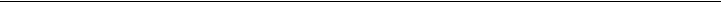 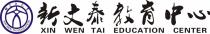 2022 年 7 月 30  日黔东南自治州凯里市事业单位招聘考试 《教育基础知识》试题(总分 100  分时间 120  分钟)一、判断题(本大题共 30 小题，每小题 0.41 分，共 12.3 分。判断下列各题的正误，正确的打 “ √ ”,错误的打“X ”)1.“六艺 ”由礼、乐、射、御、书、数六门课程组成，是西周时期学校教育的主要教学内容。 (      )2.杜威最早把课程作为一个专门的教育术语。(      )3.实验法的主体是学生。( )凯里教师笔试将于 2 月 11 日进行4.班级授课制是最古老的教学组织形式。(      ) ，历年真题请查收5.卢梭首次将教育学作为一门独立的学科划分出来。(      )6.下位学习是指将概括程度或包含程度较低的新概念或命题归属到认知结构中已有的,概括程 度或包含程度更高的适当概念或命题之下的学习，从而获得新概念或新命题的意义。(      )7.社会政治经济制度决定教育目的。(      )8.孟子提出“有教无类 ”的教育对象观。(      )9.学校萌芽于奴隶社会。(      )10.课程实施的忠实取向认为衡量课程实施成功与否的基本标准是课程实施过程实现预定的课 程计划的程度。(      )11.积极的品德情感是品德实现转化的催化剂。(      )12.思想品德教育的基础是提高品德认识。(      )13,德育过程的基本矛盾是社会通过教师向学生提出的道德要求与学生已有品德水平之间的矛 盾 。(      )14.学习动机越强，有机体对学习活动的积极性就越高，学习效果就越佳。 (    )15.主观能动性是推动人身心发展的内在动力。(      )16,个体身心发展的不平衡性表现之一为: 同一方面在不同时期有不同的发展速度。(      )17. 闭券考试时，学生在头脑中呈现间答题答案的心理活动属于回忆。(      )18,心境具有弥散性，长期性的特点。(      )19.态度的结构包括认知成分、 目标成分、行为成分。(      )20.性格有好坏之分，具有社会评价的意义。(      )21  正迁移指先前学习对后继学习产生的影响。(      )22,情绪是情感的基础和外部表现。(      )23.按照操作性条件反射理论的观点，行为发生变化的条件是强化。(      )24.《中华人民共和国义务教育法》规定，学校实行校长负责制。(      )25.只要不收费，教师在校外补课没关系。(      )26. 中小学教师资格由县级以上地方人民政府教育行政部门认定。(      )27.受教育权是学生最主要，最基本的一项权利。(      )28.《教师资格条例》规定，被撤销教师资格的，自撤销日起，6 年内不得重新申请认定教师资 格 。(      )29.教师职业道德的灵魂是关爱学生。(      )30.个人成就感低是指贬低自己工作的意义和价值。(      )二、单项选择题(本大题共 40 小题，每小题 0.93 分，共 37.2 分。每小题的备选答案中只有一地址：贵阳市云岩区宝山北路嘉信华庭（师大旁）23 楼 A 座（2301）                         电话：0851—86785360圆您教师梦项是最符合题意的，请将其代码填在相应的括号内，错选，多选或未选均不得分)31. 中国历史上第一次借鉴美国的学制是(      )A.壬寅学制    B.癸卯学制    C.壬子癸丑学制   D.壬戌学制32.教育虽然会受到政治经济的影响，但是也有其自身发展的规律。这表明教育具有(      )A.历史性   B.永恒性    C.相对独立性  D.时代性33.教育的政治功能体现在(      )A.劳动力再生产   B.进行技术创新   C.提高人口素质   D.培养所需要的人才34.开中国公立大学招收女学生之先例，被毛泽东称为“学界泰斗，人世楷模 ”的教育家是(      )A.杨贤江 B.徐特立 C.蔡元培 D.陶行知35.教育适应自然原则是由谁提出的(      )A.夸美纽斯  B.卢梭   C.裴斯泰洛齐  D.赫尔巴特36.“豆重榆暝 ”原指多吃大豆使人发胖，吃榆能使人久睡，后形容人本性难改。这体现的人 格特征是(      )A.独特性 B.稳定性 C.功能性 D.复杂性37.小丽今年 2 岁了，也开始逐渐表现出自我控制的需要与倾向，渴望自主并试图自己做一些 事情，比如吃饭、穿衣，大小便等。根据埃里克森的社会化发展理论，小丽此时最有可能面对 的人格发展冲突是 (      )A. 自主对羞怯和怀疑  B.主动感对内疚感  C.勤奋感对自卑感   D. 自我同一性和角色混乱 38.小刘做事时总是抱着既怕这，又怕那的心态，这体现了哪种心理状态(      )A.多重趋避式冲突 B.趋避式冲突 C.双避式冲突 D.双趋式冲突39.根据耶克斯-多德森定律，任务较容易时，哪种动机水平最有利(      )A. 中等偏下水平 B. 中等水平   C. 中等偏上水平 D.较高水平40.高中生林洋在最近一次者试中取得了傲人的成绩，这段时间一直内心愉悦。林洋表现出的 情绪状态属于(      )A.应激 B.热情 C.激情 D.心境41,初中生小刚现在一到学校就不愿意去上学。小刚的这种表现表明他可能患有(      )A.恐怖症 B.焦虑症 C.强迫症 D.抑郁症42,听到切割玻璃的声音会感到浑身发冷，不舒服。这体现了感觉的哪种现象(      )A.感觉适应 B.感觉对比 C.感觉后像 D.联觉43.在某教师教授《我的母亲》一课时，天空中突然响起了雷声，把学生的注意力都吸引了过 去。这种注意属于(      )A.有意注意 B.有意后注意 C.无意注意 D.无意识记44.成就动机主要有三方面的内驱力。其中，获得相应的社会地位的愿望是指(      )A.认知内驱力  B. 自我提高内驱力 C. 附属内驱力 D.成就内驱力45.一同学害怕毛茸茸的动物，为了消除他对毛茸茸动物的恐惧反应，先让他看毛茸茸动物的 照片，谈论有关的动物;再让他看笼子里的毛茸茸动物，并接近它;最后让他摸它、抱它。这种 行为矫正技术属于(      )A.来访者中心疗法 B.理性情绪疗法 C.强化法 D.系统脱敏法46,将饥饿的猫禁闭于迷笼之内,饿猫可以用抓绳或按钮等三种不同的动作逃出笼外获得食物。 这就是著名的饿猫开箱实验。该实验体现了哪一学习理论受(      )A.认知主义学习理论 B.行为主义学习理论 C.信息加工学习理论 D.人本主义学习理论 47. 以知情统一为培养目标，体现的是以下哪种理论的观点(      )A.建构主义 B.人本主义 C.行为主义 D.认知主义地址：贵阳市云岩区宝山北路嘉信华庭（师大旁）23 楼 A 座（2301）                         电话：0851—86785360圆您教师梦48,教育政策是一个政党和国家为实现一定历史时期的教育发展目标和任务，依据党和国家在 一定历史时期的基本任务、基本方针而制定的关于教育的行动准则。按照政策主体的不同，可分为政党的教育政策、国家的教育政策和(      )A.家庭的教育政策       B.学校的教育政策C.社会团体的教育政策    D. 区域性教育政策49.根据《中华人民共和国预防未成年人犯罪法》,下列做法不属于“严重不良行为 ”的是(      ) A.结伙斗殴，寻衅滋事 B.任意损毁公私财物 C.参与赌博赌资较大 D.经常旷课，抽烟酗酒  50.陈老师不仅教学能力突出，还发表了许多论文，这体现了教师的哪一权利(      )A.教育教学权 B.进修培训权   C.参与民主管理权 D.科学研究权51. 以下哪一点不属于我国素质教育的基本要求(      )A.面向全体学生 B.面向社会 C.促进学生全面发展 D.着眼于学生的终身可持续发展52,某学生因为没有完成作业，老师不让他进入教室，这侵犯了学生的(      )A.受教育权 B.发展权   C. 肖像权   D.名誉权53.在批改学生作文时，遇到错误刘老师都会标记出来。这表明刘老师具有(      )的精神。A.诲人不倦 B.公正待生 C.廉洁奉公 D.勤恳敬业54.下列选项中属于本体性知识的是(      )A.学科知识 B.教育学 C.心理学 D.课堂情境知识55.能否自觉(      )一个教否成熟的重要标志之一。A.关注生存 B.关注情境 C.关注自我 D.关注学生56.千老师在班级里遵循教育规律，实施毒后教育，促讲学生的全面发展。千老师的行为体现 了教师职业道德规范的哪一方面(      )A.爱岗敬业 B.关爱学生 C.为人师表 D.教书育人57.刘老师认为教学如果不按学科的逻辑系统和学生认识发展的顺序进行，就会陷入混乱而没 有收获，这体现了哪一教学原则(      )A.  直观性原则 B.启发性原则 C.系统性原则 D.巩固性原则58.某小学教师王老师在讲授骆驼的特征时，通过播放有关骆驼的图片和视频，让学生真切感 受到骆驼的特征。王老师贯彻的教学原则是(      )A. 因材施教原则 B.直观性原则 C.巩固性原则 D.循序渐进原则59.小芳长大后想当设计师，刘老师却说:“你现在学习成绩这么差，以后肯定当不了设计师。 刘老师的说法忽视了学生是师元教育成师有你师元教育成师有你(      )A.有创造性的人 B.有独立意义的人 C.发展中的人 D.独特的人60  在刘老师的新学习题课中，每次学生完成作业后。都只是让学生自行榜对下答案。刘老师 的做法(      )A. 合理，可以加快教学进度          B.不合理，教师应认真批改作业C.合理，可以提高学生独立思考能力   D.不合理，加大了学生做作业的难度61.为了了解学生对本学期所学知识的准备情况，老师对班级的学生进行了摸底考试。这种考 试属于(      )A.形成性评价 B.诊断性评价 C.总结性评价 D.相对性评价62.我国中小学开设的语文，数学，历史、地理等课程属于(      )A.活动课程   B.社会课程   C.学科课程  D.经验课程63.化学课上，杨老师将二氧化碳通入澄清的石灰水中，同学们发现水立刻变浑浊，通过这个 实验，教师引出二氧化碳和澄清的石灰水反应生成碳酸钙沉淀的结论。这种教学方法是(      )   A.实验法 B.讲授法 C.演示法 D.谈话法64.刘老师为提高学生的心理素养，开展了音乐、舞蹈等活动。这属于哪种教学方法(      )地址：贵阳市云岩区宝山北路嘉信华庭（师大旁）23 楼 A 座（2301）                         电话：0851—86785360圆您教师梦A.认知改变    B. 阅读和听故事   C.参观访问    D.艺术欣赏65.与同事产生矛盾隔阂之后。彭老师一直不能释怀。该做法体现了彭老师(      )A.不能平等对待学生 B.不能很好地调适自我 C.不能严慈相济 D.不能有教无类66.下列语句中体现长善救失原则的是(      )A.一把钥匙开一把锁 B.一分为二地看待学生C.要尽量多的要求一个人，也要尽可能尊重一个人D.夫子循循然善诱人，博我以文，约我以礼，欲罢不能67.李老师板书时，不小心写错一个成语，不过成功化解了。这说明教师应具备(      )A.教育机智 B.教育反思 C.教育储备 D.教育合力68.张老师认为表扬可能宠坏学生，要求学生即刻无条件接受一切命令。张老师属于(      )A.仁慈专断型 B.强硬专断型 C.放任自流型 D. 民主型69.班级文化是一门潜在课程，是无形的教育力量。其中最活跃的因素是(    )A.精神文化 B.物质文化 C.制度文化 D.行为文化70.教师不能以千篇一律的态度对待自己的工作。这是因为教师职业具有(      )A.研究者角色 B.传道者角色 C.管理者角色 D.示范者角色三、多项选择题(本大题共 10 小题，每小题 1.55 分，共 15.5 分。每小题的备选答案中至少有 两项是符合题意的，请将其代码填在相应的括号内，错选、多选、少选或未选均不得分)71.课程内容的文本表现方式包括(      )A.课程计划 B.课程目标 C.课程标准 D.教材72.有效促进师生沟通的心理学原则包含(      )A.真诚 B.尊重 C.接纳 D. 同理心73 ，维纳归因理论中，不属于内部而可控的归因因素的有(      )A.任务难度 B.能力高低 C.运气好坏 D.努力程度74.知觉和感觉一样，都是刺激物直接作用于感觉器官而产生的，都是我们对现实的感性反映 形式。知觉的特性有(      )A.选择性 B.整体性 C.理解性 D.恒常性75.为实施素质教育，当前的教育改革将对教学诸多方面做出新的调整，主要包括(      )A.面向结果与面向过程并重 B.智力因素与非智力因素并重 C.教师指导与学生学会学习并重 D.一般能力培养与创造品质形成并重76,义务教育是国家统一实施的所有适龄儿童，少年必须接受的教育，是国家必须予以保障的 公益性事业。实施义务教育，不收  (      )A.学费 B.书费 C.杂费 D.住宿费77,保护未成年人的工作应当遵循的原则有(      )A.保证未成年人的合法权益 B.尊重未成年人的人格尊严C.适应未成年人身心健康发展的规律和特点 D.教育与保护相结合78.根据知识的表现方式，知识可分为(      )A.陈述性知识 B.描绘性知识 C.程序性知识 D.策略性知识79.教学过程是一种特殊的认识过程，认识的特殊性表现在(      )A. 间接性 B.主动性 C. 引导性 D.简捷性80. 良好的课堂纪律是课堂教学顺利进行的保证。课堂纪律的类型有(      )A.教师促成的纪律 B.集体促成的纪律 C.任务促成的纪律 D. 自我促成的纪律四、案例分析题(本大题 1 小题，10 分)81.今年是邓老师当班主任的第一年，班上的小慧同学让她非常头疼。当老师在课堂上激情澎 湃地讲课时，她却经常开小差，时而移动座位，时而打扰身边的同学、时而起身，毫不在乎老地址：贵阳市云岩区宝山北路嘉信华庭（师大旁）23 楼 A 座（2301）                         电话：0851—86785360圆您教师梦师的批评。在多次跟小慧谈话无效后，邓老师决定改变策略。通过平时观赛，邓老师发现小慧没有一个朋友，身边也没有同学愿意搭理她。而小慧也并不像 她表面那样什么都不在乎，她看到身边同学成群结队说笑，也会投去羡慕的眼光。为了转变小慧在同学中的不良形象，邓老师会经常创造时机对她进行表扬。另外，邓老师发现 小慧的写作能力很强，只是每次写到一半就放弃，为此邓老师就私底下抽时间指导小慧的写作， 然后在上课时进行展示，结果被同学们热烈“点赞 ”。这种积极的评价果然有效。小慧开始认 真听课，积极帮助同学打扫卫生，笑容越来越多。在此基础上，邓老师又策划开展“ 团结互帮 互助 ”的班级活动，先和班干部讨论了如何帮助小慧跟同学变成好朋友的计划，然后和各科课 代表交流如何帮助小慧提高学习成绩的策略。慢慢地，有更多的同学参与进来关注她，帮助她， 越来越多的同学愿意跟她做朋友，她为引起别人关注的恶作剧也逐渐没有了。她终于融入了这 个班集体，成为班上积极的一员，在班级中的成绩排名进步了，同时也获得了“ 团结友爱 ”的 称号。案例中的邓老师贯彻了哪些德育原则?请结合案例加以分析。五、教育方案设计题(本大题 1 小题，25  分)82.余老师是今年刚毕业的大学生，毕业后回到了家乡镇上的一所学校教书。余老师发现，虽 然近几年国家每年毕业的大学生越来越多，但镇上大部分孩子初中没上完就辍学了，能够读完 高中的孩子就更少了。多方了解后，余老师才发现镇上的孩子基本都是留守儿童，父母长期在外打工，几年难得 团圆一次，留下爷爷奶奶和孩子一起生活。孩子与爷爷奶奶存在代沟，很多时候因为一些小事 争吵，最后只会自己生闷气，渐渐地什么话都憨在心里，不爱与人交流。而在很多老一辈眼里。 读书多并没有用，还不如早点出去赚钱养家。请根据上述材料，针对留守儿童存在的教育问题设计一个活动方案。(至少包括主题、活动目的、实施策略、方案执行、方案评估等)要求:( 1) 主题鲜明，依据合理，方案具有针对性和可操作性。(2)逻辑严谨，条理清晰。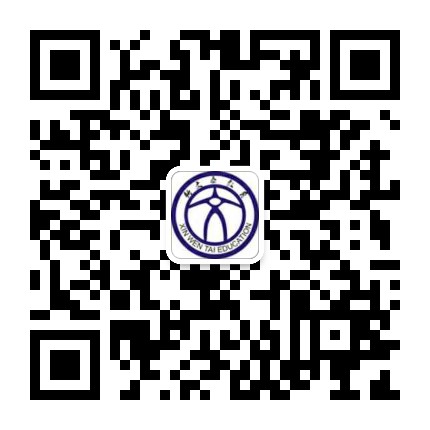 微信扫一扫，了解培训课程,预约有优惠地址：贵阳市云岩区宝山北路嘉信华庭（师大旁）23 楼 A 座（2301）                         电话：0851—86785360